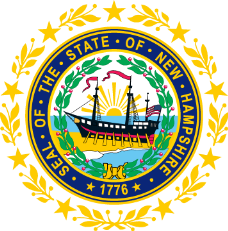 STATEWIDE INDEPENDENT LIVING COUNCIL
February 21, 201811:30 a.m. – 2:30p.m.Walker Building 1st Floor21 South Fruit Street, Concord, NHAGENDAJeff Dickinson, ChairSILC SPIL Task Forces will meet from 11:30 am to 12:30 pmCall to Order and Introductions – Jeff DickinsonReview of November 2017 MinutesBureau of Elderly and Adult Services – Wendi Aultman, DirectorUpdate on FY 17-19 State Plan – Jeff Dickinson and Janet BambergReport of Task Force ChairsIL Services – Peggy Teravainen, ChairTransportation – Marcia Golembeski, ChairTransition – Deb Lindsey, ChairNeed for Recruitment of Additional Task Force Members from CommunityVision for Independent Living for New Hampshire – Jeff Dickinson and Janet BambergLegislative Updates – Jeff DickinsonDSE Report – Joan HolleranReport of the GCD – Charles Saia, Esq., Executive DirectorSILC RecruitmentAdditional BusinessAdjournmentNext Meeting of the SILC – April 25,2018 -- 12:30 -2:30 pm – Room 100, (Walker Building) 21 South Fruit Street, Concord – SPIL Task Forces meet from 11:30 am to 12:30 pm prior to SILC Meetings